St. Dominic’s LibraryBook review competition 2021This month, we invite you to tell us what book has captured your heart and why. Your Name:__________________________               Class:___________________Name of the book:_________________________________  Author:______________                                                                          Would you recommend this book? Yes/NoDid you like the book?  Yes/Nocolour in how many starts you would rate it: 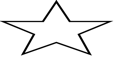 Why? Write a short review of the book highlighting what you enjoyed about it, no more than 300words.How to write your review: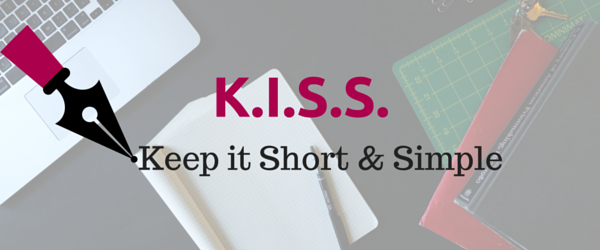 
PAINT A QUICK PICTURE. Assume that your readers are unfamiliar with the book you’re reviewing. Give them a quick sense of the book’s purpose, the main characters and ideas, and the author and genre. Remember, your intention is for others to read this book, so no spoilers!   Would you recommend the book?  Yes/No: Be honest, other students will appreciate your honesty.Why? Give one or two examples, but no spoilers!Specify the audience: Who out there would really love this book? *Use the back of this page if you require more space*